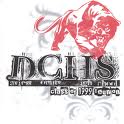 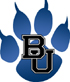 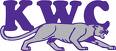      Brescia University					      Kentucky Wesleyan College                 Daviess County High School  present the fourth annualFast	Cats ClassicSaturday, October 12, 2013		at Yellow Creek Park – Owensboro, KentuckyRace Schedule (Central Standard Time) 9:00 am – Middle School Girls 3k (umlimited entries)9:45 am – Middle School Boys 3k (unlimited entries)10:30 am - College & University Mens 8k  (unlimited entries)11:00 am – Middle School Awards (at Gazebo)11:15 am – National Anthem11:20 am – College & Womens 5k (unlimited entries)12:00 noon – HS Womens Varsity 5k (unlimited entries)12:10 pm – College Awards Presentation (at Gazebo)12:40 pm – HS Mens Varsity 5k (unlimited entries)1:05 pm – HS Award Presentation (at Gazebo)There will be no coaches meeting prior to competition.  Read the instructions in your packet carefully.Come join us at beautiful Yellow Creek Park on a fast, spectator friendly course.Course Records are: H.S. men’s 5k – 15:29   H.S./College Women’s 5k – 17:55	College Men’s 8k – 24:51           You may also contact:          	John Blackwell: Ky Wesleyan	216 534-0606         Alan Schulze:  Brescia			270 302-2840 cell-812 385-6972	   Matt Rowe:  Daviess County		270 993-35	10		Mark Fortney:  Daviess County 	270 543-2662	Entry Information The entry fee for the Fast Cats Classic is $75.00 per team for high schools and $100.00 per team for college (men & women from the same school are considered separate teams.)  Checks should be made payable to Daviess County High School.High schools and middle schools from Kentucky should enter online through your team manager program.  The entry file is now posted with meet information at www.ktccca.org. Send your hy-tek entry file to:  Lillie.brunson@daviess.kyschools.us or Fortdawg@roadrunner.com .Out of state high schools can use the same entry method as colleges. College and non-Kentucky high schools should use the attached entry form and either fax or email or send it through traditional mail to the attention of Matt Rowe at Daviess County High School.  Unattached runners may enter the college race at $5.00 per person.That email address is: matt rowe@daviess.kyschools.us and the fax number is:270 852-7310.  Please have your entries in our hands by Tuesday, October 2nd.Fees should be made out to Daviess County HS and sent to: Matt Rowe			        Daviess County High School			        4255 New Hartford Rd.			        Owensboro, Ky   	42303ENTRY FORM IS ON NEXT PAGEENTRY FORM FOR THE FAST CATS CLASSICCOLLEGE ENTRY FORMCOLLEGE/UNIVERSITY________________________________________________COACH________________________EMAIL ADDRESS_______________________PHONE NUMBER(s)___________________________________________________College Men						College Women	Name				Year			Name				Year1.								1.2.								2.3.								3.4.								4.5.								5.6.								6.7.								7.8.								8.9.								9.10.								10.11.								11.12.								12.13.								13.14.								14.15.								15.16.								16.17.								17.18.								18.19.								19.20.								20.HIGH SCHOOL ENTRY FORMS ON NEXT PAGEHIGH SCHOOL ENTRY FORM FOR THE FAST CATS CLASSICSCHOOL____________________________________________________________COACH________________________EMAIL ADDRESS_______________________PHONE NUMBER(s)___________________________________________________High School Varsity Men 				 High School Varsity Women 	Name				Year			Name				Year1.								1.2.								2.3.								3.4.								4.5.								5.6.								6.7.								7.8.								8.9.								9.10.								10.11.								11.12.								12.13.								13.14.								14.15.								15.16.								16.17.								17.18.								18.19.								19.20.								20.21.								21							22.								22.23.								23.24.								24.25.								25.MIDDLE SCHOOL ENTRY FORMS ON NEXT PAGEMIDDLE SCHOOL ENTRY FORM FOR THE FAST CATS CLASSICSCHOOL____________________________________________________________COACH________________________EMAIL ADDRESS_______________________PHONE NUMBER(s)___________________________________________________Middle School Boys				 Middle School Girls	Name				Year			Name				Year1.								1.2.								2.3.								3.4.								4.5.								5.6.								6.7.								7.8.								8.9.								9.10.								10.11.								11.12.								12.13.								13.14.								14.15.								15.16.								16.17.								17.18.								18.19.								19.20.								20.21.								21							22.								22.23.								23.24.								24.25.								25.DIRECTIONS TO YELLOW CREEK PARK ON NEXT PAGE	 DIRECTIONS TO YELLOW CREEK PARKFrom the north into downtown Owensboro – after crossing the Cary Glover (US 231) Bridge into Owensboro - go straight (south) two blocks to Fourth Street.  Take a left (east.)  Fourth Street/ Hwy 60 E.  After a mile or two you will pass the Wendell Ford Bypass near McDonalds and continue straight for about 2 more miles before merging right onto KY-144 E.  Take 144 about 2 miles to Thruston, Ky.  The entrance to Yellow Creek Park will be on the right side of the road.From the northeast – crossing into Kentucky over the William H Natcher Bridge on Highway 231 S near Rockport, Indiana – continue on following Hwy 60 W/231 S toward Owensboro.  About one quarter mile past the 17 mile marker there will be a stop light.  You will need to be in the left hand lane to turn onto KY 144 at the light.  Go east on 144 about 2 miles to Thruston, Ky.  The entrance to Yellow Creek Park will be on the right side of the road.From the east (Green River Parkway) – exit onto 60 East Bypass (Wendell Ford.)  Follow until the bypass ends (about 9 or 10 miles.) Turn right at the end of the bypass onto Hwy 60 E (there is a McDonald’s at the intersection.)  Continue straight for about 2 more miles before merging right onto KY-144 E (right lane.)  Take 144 about 2 miles to Thruston, Ky.  The entrance to Yellow Creek Park will be on the right side of the road.From the south (Natcher Parkway) – exit in the right lane onto the Wendell Ford bypass and continue about 2 miles until it ends.  Turn right at onto Hwy 60 E (there is a McDonald’s at the intersection. Continue straight for about 2 more miles before merging right onto KY-144 E (right lane.) Take 144 about 2 miles to Thruston, Ky.  The entrance to Yellow Creek Park will be on the right side of the road.HOTELS IN OWENSBOROCourtyard by Marriott  -  opened in Spring of 2001 – (270) 685-4140					       